SLOVENŠČINA, PONEDELJEK 11. MAJ 2020NA ROLKI – Z ROLKE, 	NA DREVESU – Z DREVESA	V HIŠI – IZ HIŠEVSE NALOGE, KI JIH MORAŠ REŠITI  DANES, SO USTNE. POTREBUJEŠ DELOVNI ZVEZEK. ODPRI GA NA STRANI 43.POVEJ MI:ČE SI NA TRAMPOLINU, ALI GREŠ POTEM DOL S TRAMPOLINA ALI GREŠ DOL IZ TRAMPOLINA?REŠITEV: S TRAMPOLINAČE SI PA V TUNELU, POTEM ZLEZEŠ VEN IZ TUNELA ALI VEN S TUNELA?REŠITEV: IZ TUNELAKADAR SE VPRAŠAŠ ALI GREŠ S HRIBA ALI Z HRIBA, POSKUSI TI DVE BESEDI IZGOVORITI HITRO:S HRIBA         		    ALI    			Z HRIBAPRAVILNO JE TISTO, KAR LAŽJE IZGOVORIŠ.REŠI ŠE TO NALOGO NA SPLETU, DA PREVERIŠ SVOJE ZNANJE:S   Z  NA  V  IZ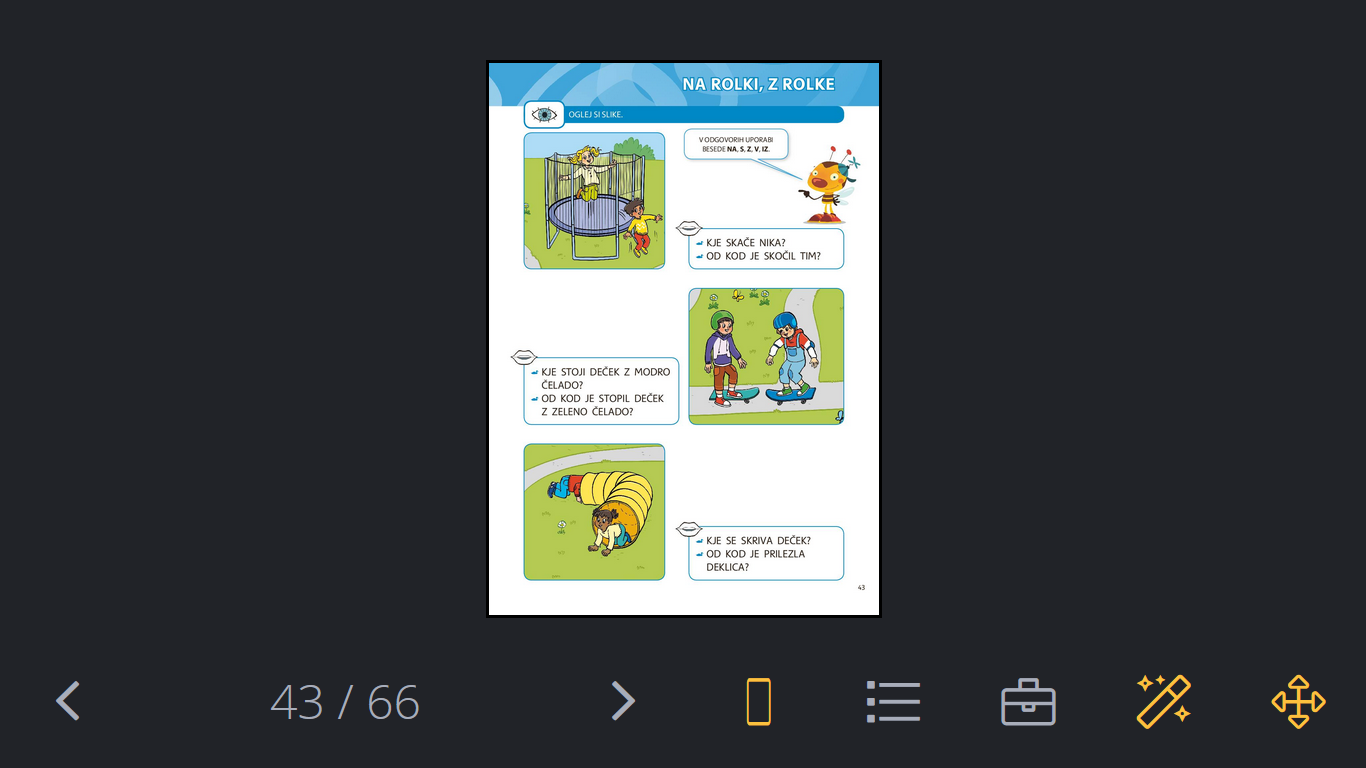 